.Intro: Dance start after 16 counts. No Tags or RestartsS1:	 SIDE, BACK ROCK, RECOVER, SIDE, BEHIND-SIDE-CROSS, LEFT ROCK, RECOVER, 1/4 TURN, R COASTER STEPS2:	 LEFT FWD STEP, 1/2 PIVOT, LEFT FWD STEP, FULL TURN, STEP, LEFT MAMBO, 1/2 TURN SHUFFLES3:	 L FWD STEP, 1/4 TURN, CROSS, CHASSE, CROSS ROCK, REC., SIDE ROCK, REC., CROSS ROCK, REC, SIDES4:	 R COASTER STEP, L FWD ROCK, RECOVER, 1/2 TURN LEFT, R FWD STEP, 1/4 TURN, CROSS, SIDE STEP, TOUCHENDING: You will end the dance to front wall on count 5 of section 2	Where Do I Go (with me)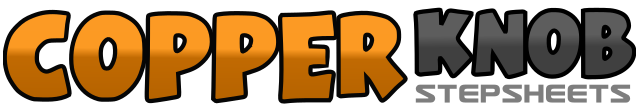 .......Count:32Wall:4Level:Intermediate.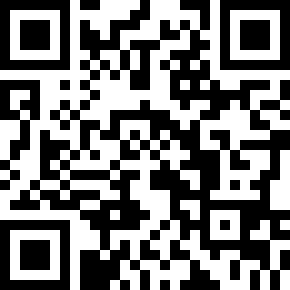 Choreographer:Leonard Hage (NL) - January 2015Leonard Hage (NL) - January 2015Leonard Hage (NL) - January 2015Leonard Hage (NL) - January 2015Leonard Hage (NL) - January 2015.Music:Where Do I Go with Me - The Common Linnets : (Album: Calm After The Storm)Where Do I Go with Me - The Common Linnets : (Album: Calm After The Storm)Where Do I Go with Me - The Common Linnets : (Album: Calm After The Storm)Where Do I Go with Me - The Common Linnets : (Album: Calm After The Storm)Where Do I Go with Me - The Common Linnets : (Album: Calm After The Storm)........1R big step to right side2&3Rock L back, Recover on R, Step L to left side4&5Step R behind L, Step L to left side, Step R accross L6&7Rock L to left side, Recover onto R, 1/4 turn left L step to left side (9:00)8&1Step back on R, Step L beside R, Step forward on R2&3Step forward on L, Pivot 1/2 turn right, Step forward on L (3:00)4&51/2 turn left step R back, 1/2 turn left step L forward, Step R forward (3:00)6&7Rock fwd on L, Recover onto R, Step L back8&1Right shuffle making 1/2 turn right stepping Right-Left-Right (9:00)2&3Step fwd on L, Pivot 1/4 turn right, Cross L over R4&5Step R to right side, Step L next to R, Step R to right side6&7&Cross rock on L over R, Rock back on R, Rock L to left side, Rock back on R8&1Cross rock L behind R, Rock back on R, Step L to left side2&3Step back on R, Step L beside R, Step forward on R4&5Rock fwd on L, Recover on R, Turn 1/2 left stepping forward on L6&7Step forward on R, Pivot 1/4 turn left, Cross R over L8&Step L to left Side, Touch R next to L1Start again with count 1 of the dance